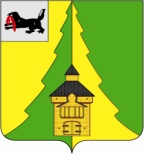 Российская Федерация	Иркутская  область		Нижнеилимский   муниципальный  район	АДМИНИСТРАЦИЯ	____________________________________________________________________	ПОСТАНОВЛЕНИЕОт «10» 04.2020 г № 280г. Железногорск-Илимский «Об установлении расходных обязательств муниципального образования «Нижнеилимский район» по расходованию прочих безвозмездных поступлений в бюджет района на приобретение оборудования, необходимого для реализации проекта «Передвижная выставка «Илимское воинство. В память о великой победе»               В соответствии со статьей 86 Бюджетного кодекса Российской Федерации,  руководствуясь Федеральным законом от 06.10.2003 № 131-ФЗ «Об общих принципах организации местного самоуправления в Российской Федерации», договором о целевом пожертвовании от 15.01.2020 № 05/2020, руководствуясь ст.47 Устава муниципального образования «Нижнеилимский район», администрация Нижнеилимского муниципального района                                                  ПОСТАНОВЛЯЕТ:                                         1. Установить расходные обязательства муниципального образования «Нижнеилимский район» по расходованию прочих безвозмездных поступлений в бюджет района на приобретение оборудования, необходимого для реализации проекта «Передвижная выставка «Илимское воинство. В память о великой победе» (далее – проект) МКУК «Музей» (далее – расходные обязательства) и включить их в реестр расходных обязательств муниципального образования «Нижнеилимский район».	                    2.	 Осуществлять финансовое обеспечение расходных обязательств за счет и в пределах денежных средств, пожертвованных ООО «Иркутская нефтяная компания» на приобретение оборудования, необходимого для реализации проекта МКУК «Музей», предоставляемых бюджету муниципального образования «Нижнеилимский район» на указанные цели.      3.	Объем средств прочих безвозмездных поступлений на приобретение оборудования, необходимого для реализации проекта, определяется договором о целевом пожертвовании от 15.01.2020 г. № 05/2020, заключенным между МКУК «Музей» и ООО «Иркутская нефтяная компания».       4.	 Ответственными за осуществление расходов на приобретение оборудования, необходимого для реализации проекта определить МКУК «Музей».       5.	Главному бухгалтеру Муниципального казенного учреждения «Сервисный  центр» осуществить учет и контроль расходования средств прочих безвозмездных поступлений на приобретение оборудования, необходимого для реализации проекта.       6. Настоящее постановление подлежит официальному опубликованию в периодическом печатном издании «Вестник Думы и администрации Нижнеилимского муниципального района» и размещению на официальном сайте МО «Нижнеилимский район».       7. Контроль за исполнением настоящего постановления возложить на заместителя мэра района по вопросам экономики и финансам Козак Г.П.Мэр района 			     	   	   	   	         М.С.РомановРассылка: в дело-2, Финансовое управление, отдел бух. учета и отчетности, МКУ «Сервисцентр», ОКСДМ, МКУК "Музей"О.А.Сутягина 3-08-61ЛИСТ СОГЛАСОВАНИЯ СОГЛАСОВАНО:10.Заместитель мэра по вопросам экономики и финансам ________________________________________________________________________________________________________________________________________9.Заместитель  мэра района по жилищной политике, градостроительству, энергетике, транспорту и связи ________________________________________________________________________________________________________________________________________8. Заместитель мэра по социальной политике ________________________________________________________________________________________________________________________________________ 7. Юридический  отдел ____________________________________________________________________________________________________________________________________________________________________________________________________________6. Финансовое  управление ____________________________________________________________________________________________________________________________________________________________________________________________________________________________________________________________________________________________________________________________________________________5.Отдел социально-экономического развития___________________________________________________________________________________________________________________________________________________________________________________________________________4.Отдел организационной работы и социальной политики ____________________________________________________________________________________________________________________________________________________________________________________________________________3.Руководители заинтересованных органов и должностные лица ________________________________________________________________________________________________________________________________________________________________________________________________________________________________________________________________________________2. Руководители отдела, департамента, сектора, управления, подготовившего проект документа ____________________________________________________________________________________________________________________________________________________________________________________________________________1. Подготовил исполнитель (Ф.И.О., подпись, дата) ____________________________________________________________________